PYTHAGOROVA VĚTA
Označ jednotlivé strany, zapiš Pythagorovu větu pro jednotlivé trojúhelníky:PYTHAGOROVA VĚTA
Označ jednotlivé strany, zapiš Pythagorovu větu pro jednotlivé trojúhelníky:1. 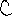 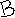 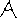 2. 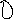 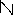 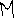 3. 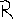 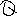 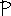 4. 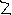 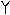 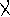 5. 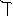 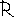 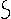 6.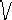 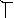 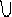 7. 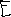 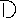 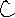 8. 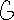 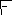 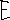 9.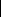 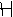 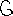 1. 2. 3. 4. 5. 6.7. 8. 9.